АДМИНИСТРАЦИЯДУБОВООВРАЖНОГО СЕЛЬСКОГО ПОСЕЛЕНИЯСВЕТЛОЯРСКОГО МУНИЦИПАЛЬНОГО РАЙОНА ВОЛГОГРАДСКОЙ ОБЛАСТИПОСТАНОВЛЕНИЕ	от 15.03.2011	№13 aО внесении изменений в постановление главы Дубовоовражного сельского поселения от 15.03.2010 г № 14 Об утверждении Перечня должностей муниципальном службы администрации Дубовоовражного сельского поселения Светлоярского муниципального района, при назначении на которые граждане и при замещении которых муниципальные служащие администрации Дубовоовражного сельского поселения Светлоярского муниципального района обязаны предоставлять сведения о своих доходах, об имуществе и обязательствах имущественного характера, а также сведения о доходах, об имуществе и обязательствах имущественного характера своих супруги (супруга) и несовершеннолетних детей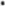 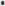 Рассмотрев протест прокурора Светлоярского района Волгоградской области от 05.03.201 г № 7-15-2011, для приведения в соответствие с действующим законодательством Перечня должностей муниципальной службы, утвержденного постановлением главы Дубовоовражного сельского поселения от 15.03.2010 № 14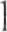 1 в нести изменения в Перечень должностей муниципальной службы администрации Дубовоовражного сельского поселения Светлоярского муниципального района, при назначении на которые граждане и при замещении которых муниципальные служащие администрацииДубовоовражного сельского поселения Светлоярского муниципального района, обязаны предоставлять сведения о своих доходах , об имуществе и обязательствах имущественного характера, а также сведения о доходах, об имуществе и обязательствах имущественного характера своих супруги (супруга) и несовершеннолетних детей и читать его в новой редакции (Прилагается)	Глава администрации	Т.И.ГутороваПриложение к постановлению Администрации Дубовоовражного сельского поселения Светлоярского Муниципального района от 15.03.2011 г. №1ЗаПереченьДолжностей муниципальной службы администрации Дубовоовражного сельского поселения Светлоярского муниципального района Волгоградской области, при назначении на которые граждане и при замещении которых муниципальные служащиеАдминистрации Дубовоовражного сельского поселения Светлоярского муниципального района обязаны предоставлять сведения о своих доходах, об имуществе и обязательствах имущественного характера своих супруги(супруга) и несовершеннолетних детейГруппа должностейДолжностьСрок полномочийВысшая группа должностейГлава администрации Дубовоовражного сельского поселения в соответствии с Уставом Дубовоовражного сельского поселения «АдминистрациейДубовоовражного поселения руководит глава Дубовоовражного сельского поселения на принципах единоначалия»На определенный срокСтаршая группа должностейГлавный специалист администрации, начальник отдела кадров и муниципальной службыНа неопределенныйсрокСтаршая группа должностейГлавный специалист администрации, главный бухгалтер администрацииНа неопределенныйсрокСтаршая группа должностейВедущий специалист администрации, бухгалтерНа неопределенныйсрокСтаршая группа должностейВедущий специалист администрации по управлению муниципальным имуществом и земельными ресурсамиНа неопределенныйсрокМладшая группа должностейСпециалист I категории администрацииНа неопределенный срок